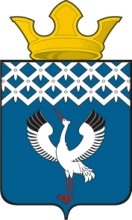 Российская ФедерацияСвердловская область Глава муниципального образования Байкаловского сельского поселенияРАСПОРЯЖЕНИЕот 16.04.2018 г.  №  80/од-рс. БайкаловоО  проведении  массового мероприятия –                                                                       районной военно-спортивной игры для младших школьников «Зарничка»                                                                                                                       на территории  муниципального образования  Байкаловского сельского поселения – 11 мая 2018 года        В соответствии с Постановлением Правительства Свердловской области  от 30.05.2003 г. № 333-ПП «О мерах по  обеспечению общественного порядка и безопасности при проведении на территории Свердловской области  мероприятий с массовым пребыванием людей",  пунктом 3 статьи 16 Федерального закона от 22.11.1995 № 171-ФЗ «О государственном регулировании производства и оборота этилового спирта, алкогольной и спиртосодержащей продукции», законом Свердловской области от 29.10.2013 № 103-ОЗ "О регулировании отдельных отношений в сфере розничной продажи алкогольной продукции и ограничения ее потребления на территории Свердловской области", в целях обеспечения охраны  порядка и безопасности граждан в период проведения массового мероприятия -  районной военно-спортивной игры для младших школьников «Зарничка»:                                                                                                                       1. Разрешить  МКУ ДО Байкаловский районный Центр внешкольной работы проведение   на территории  муниципального образования Байкаловского сельского поселения  11 мая 2018 года   массового мероприятия -  районной военно-спортивной игры для младших школьников «Зарничка» (далее Игры).Назначить ответственным за проведение массового мероприятия -  районной военно-спортивной игры для младших школьников «Зарничка»                                                                                                                        заместителя директора по организационно-массовой работе Иванову Олесю Анатольевну, тел.2-05-68.2. Утвердить план проведения массового мероприятия -  районной военно-спортивной игры для младших школьников «Зарничка» (Приложение 1).3. Ответственным за проведение Игры организовать передвижение участников Игры до стадиона по ул.Цельева  и обратно в соответствии с Правилами дорожного движения в период с 12.20 час. до 14.00 час.4. Утвердить  схему проведения  Игры  на стадионе с. Байкалово ул.Цельева (Приложение 2). 5.Определить место стоянки автомобильного транспорта на время проведения Игры: центральная площадь с. Байкалово ул. Революции, 27.                                                                                   6.Рекомендовать ММО МВД  России «Байкаловский»  осуществить комплекс мер по обеспечению охраны общественного порядка и безопасности граждан при проведении  массового мероприятия -  районной военно-спортивной игры для младших школьников «Зарничка»  – 11 мая 2018 года с 9.30 час. до 14.00 час.7.Рекомендовать руководителям торговых организаций всех форм  собственности, расположенных на территории проведения массового мероприятия, запретить продажу алкогольной продукции с содержанием  этилового спирта более чем 16,5 процента  готовой продукции, а также пива и пивных напитков, сидра, пуаре, медовухи  11 мая 2018 г. в период времени с 07.30 до 15.00 час. 8.Рекомендовать руководителям торговых организаций всех форм  собственности запретить продажу алкогольной продукции в стеклянной таре на территории проведения массового мероприятия.       9.Запретить  пронос спиртных напитков в стеклянной таре в места  проведения мероприятия.       10.Разместить настоящее Распоряжение на официальном сайте администрации  муниципального образования  Байкаловского сельского поселения www.bsposelenie.ru.      11. Контроль исполнения настоящего Распоряжения оставляю за собой.Глава муниципального образования         Байкаловского сельского поселения                                                   Д.В.Лыжин     План                                                                                                                             проведения районной военно-спортивной игры для младших школьников «Зарничка» на территории муниципального образования                                             Байкаловского сельского поселения (11 мая 2018 года):Схема проведения                                                                                                           массового мероприятия – районной военно-спортивной игры для младших школьников «Зарничка» на территории муниципального образования                                             Байкаловского сельского поселения – 11 мая 2018 года                     (стадион  ул.Цельева  с.Байкалово)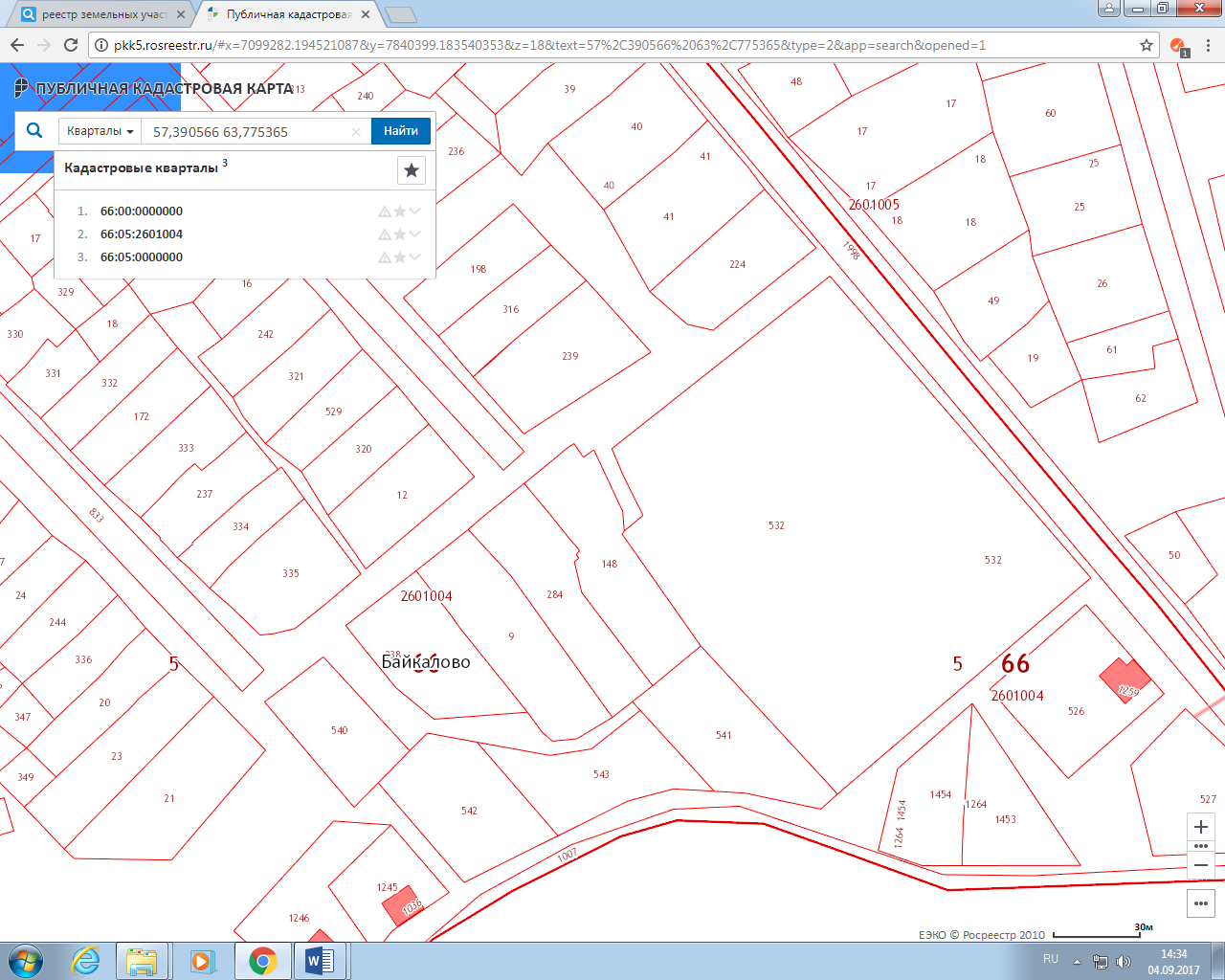 Условные обозначения: 1 – Зона расположения спортивной трассы «Полосы препятствий»                                               Приложение № 1 Утверждено распоряжением  главы                    МО Байкаловского сельского поселения от 16.04.2018 г. № 80-од/рВремяМероприятиеМесто проведения9:30Приезд командЗаседание мандатной комиссииЗдание МКУ ДО Байкаловский районный ЦВР10:00Открытие игры «Зарница»Конкурс «Строевые упражнения»Спортзал МАОУ «Байкаловская СОШ»11:00Операция «Снайпер»Спортзал МАОУ «Байкаловская СОШ»11:00Конкурс «Спортивные упражнения»Здание МКУ ДО Байкаловский районный ЦВР12:00ОбедЗдание МКУ ДО Байкаловский районный ЦВР12:15Теоретический экзамен «Безопасная эстафета»Здание МКУ ДО Байкаловский районный ЦВР12:35Полоса препятствийСтадион с.Байкалово  ул.Цельева14:00Подведение итогов Игры.Отъезд команд.Здание МКУ ДО Байкаловский районный ЦВР                                               Приложение № 2 Утверждено распоряжением  главы                    МО Байкаловского сельского поселения от 16.04.2018 г. № 80-од/р